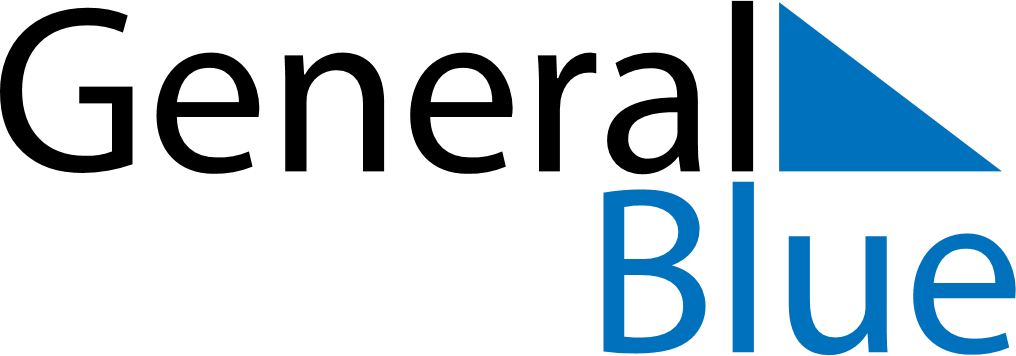 March 1665March 1665March 1665March 1665March 1665SundayMondayTuesdayWednesdayThursdayFridaySaturday12345678910111213141516171819202122232425262728293031